    REPUBLIKA HRVATSKA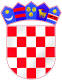 OSNOVNA ŠKOLA IVE ANDRIĆAZ A G R E B-Milovana Kovačevića 18Tel: 66 72 980  -  Fax: 66 77 186	E-mail: ured@os-iandrica-zg.skole.hrKLASA:007-04/23-01/02URBROJ:251-169/23-01-10-1Zagreb, 10. svibnja 2023. godineZAKLJUČCIs dvadesetprve  (21.) sjednice Školskog odboraZaključak 1.Predloženi dnevni red jednoglasno je usvojen.Zapisnik dvadesete (20.) sjednice Školskog odbora jednoglasno je usvojen.Zaključak 2.Jednoglasno se daje Prethodna suglasnost za zasnivanje radnog odnosa  na temelju natječaja za radno mjesto: učitelj/ica u programu produženog boravka - 1 izvršitelj/ica, na određeno puno radno vrijeme, zamjena (40 sati tjednog radnog vremena) s kandidatkinjom Stelom Šmit.Zaključak 3.Pravilnik o radu školske ustanove Osnovne škole Ive Andrića jednoglasno je donesen.Zaključak 4.Odluka o provođenju redovne (izvanredne, djelomične) revizije  knjižničnoga fonda Osnovne škole Ive  Andrića  jednoglasno je donesena.Zaključci 5. Razno / Pitanja i prijedloga nije bio.Predsjednik Školskog odbora:      Danijela Strmotić					              